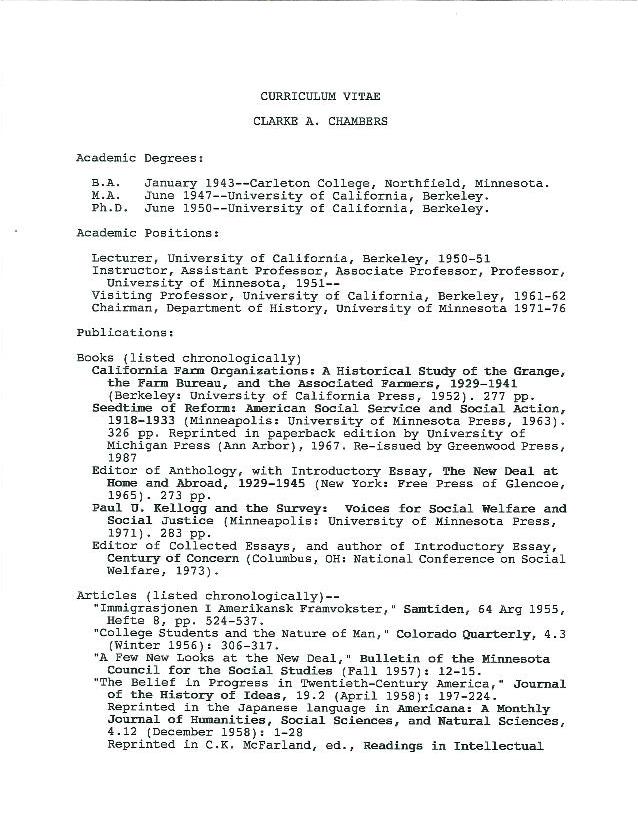 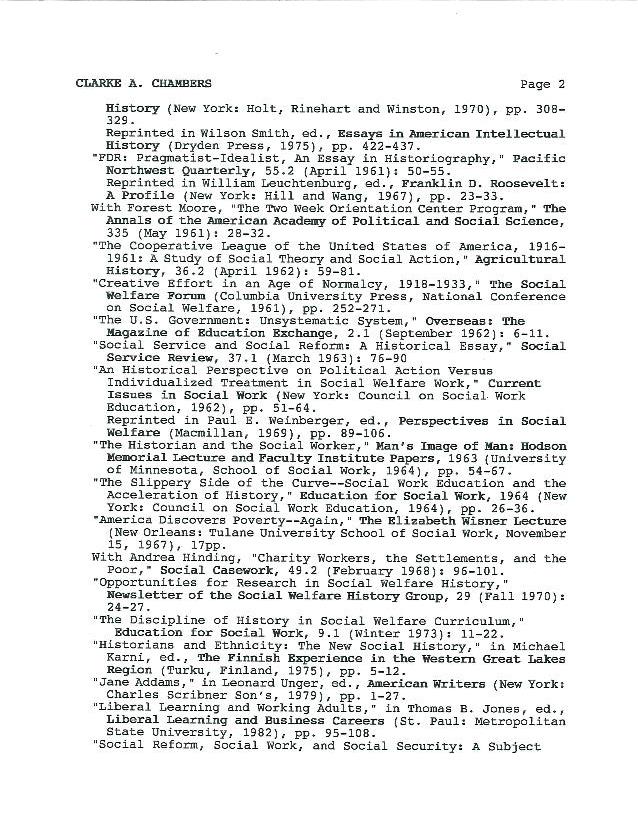 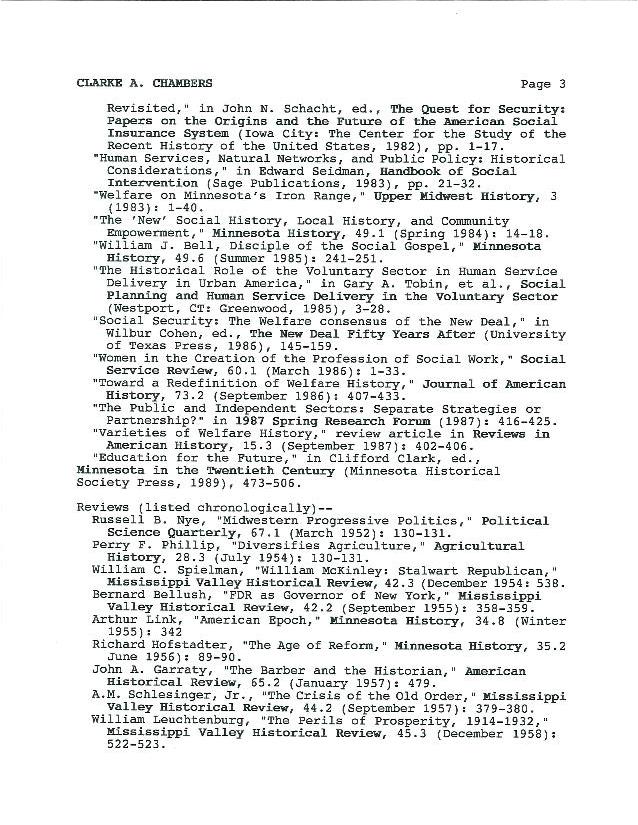 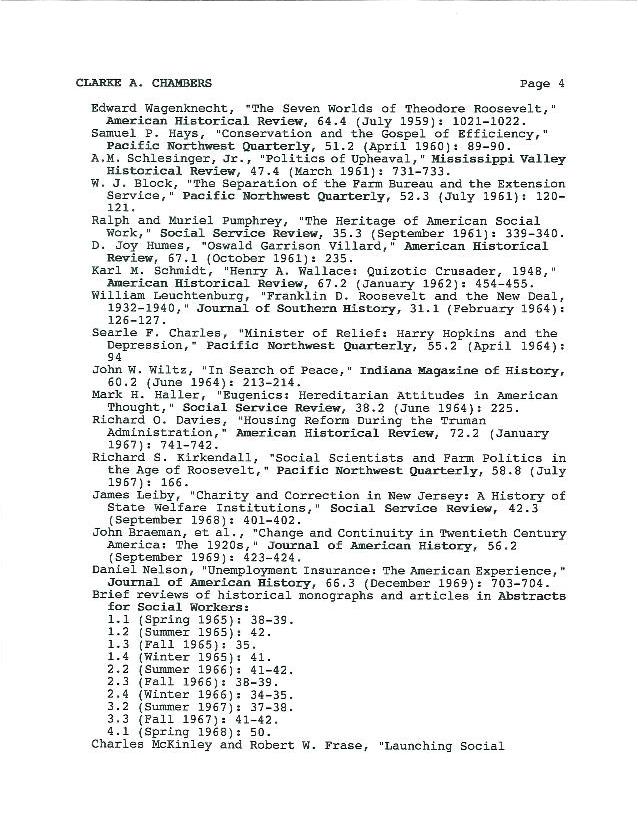 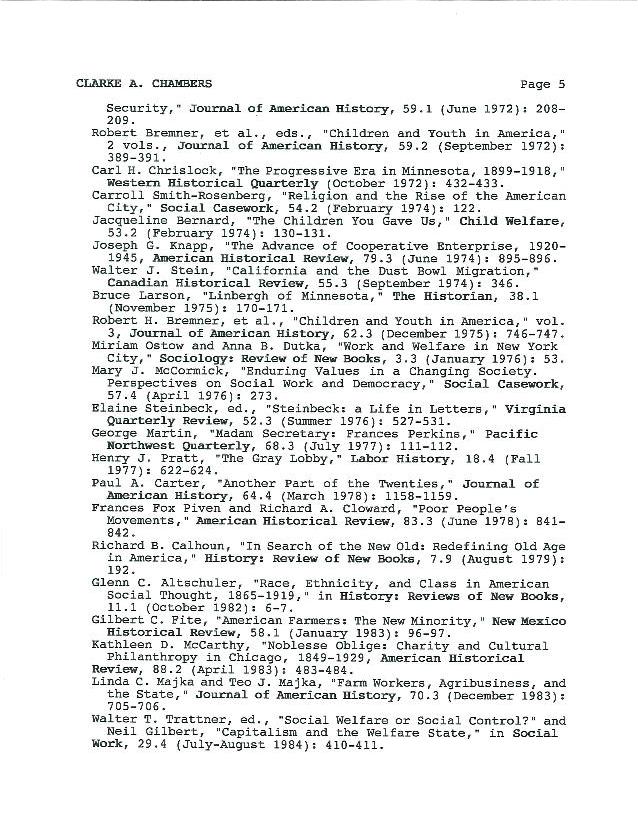 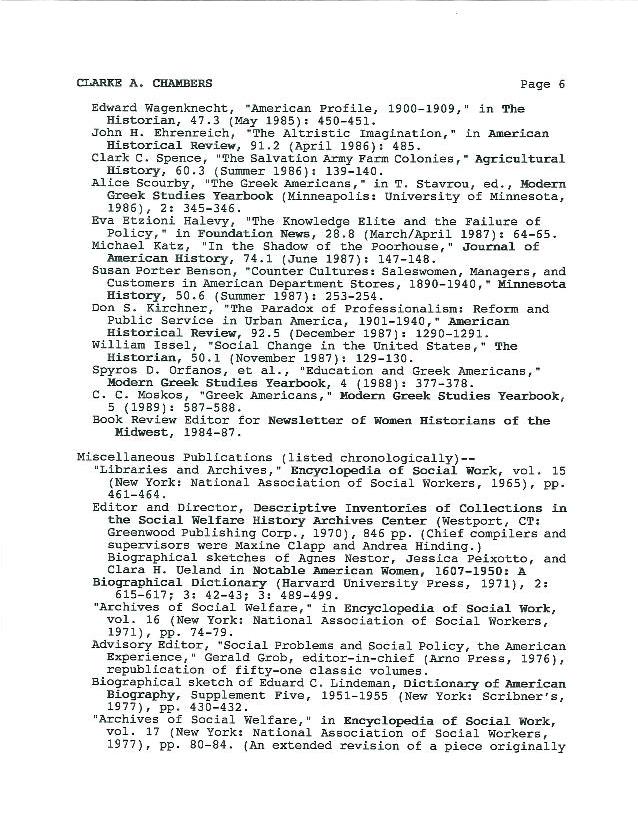 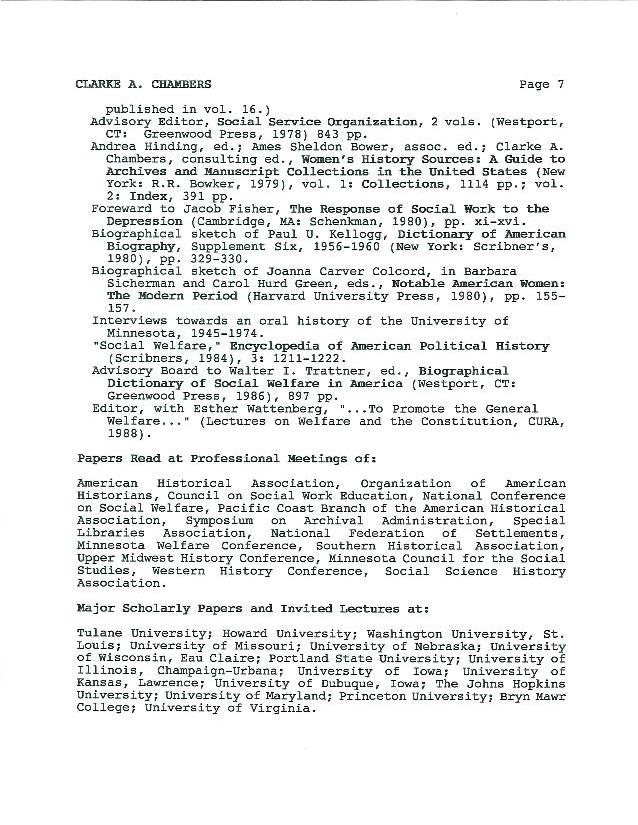 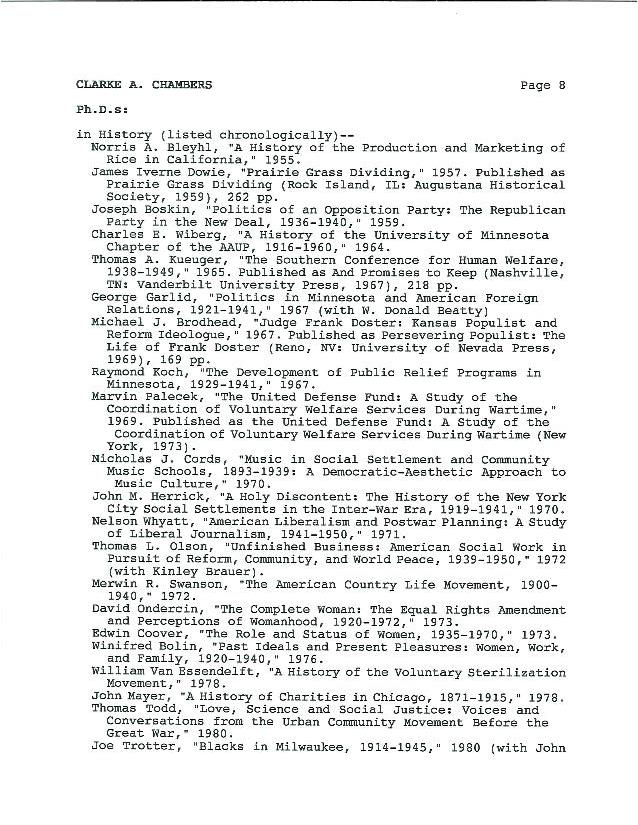 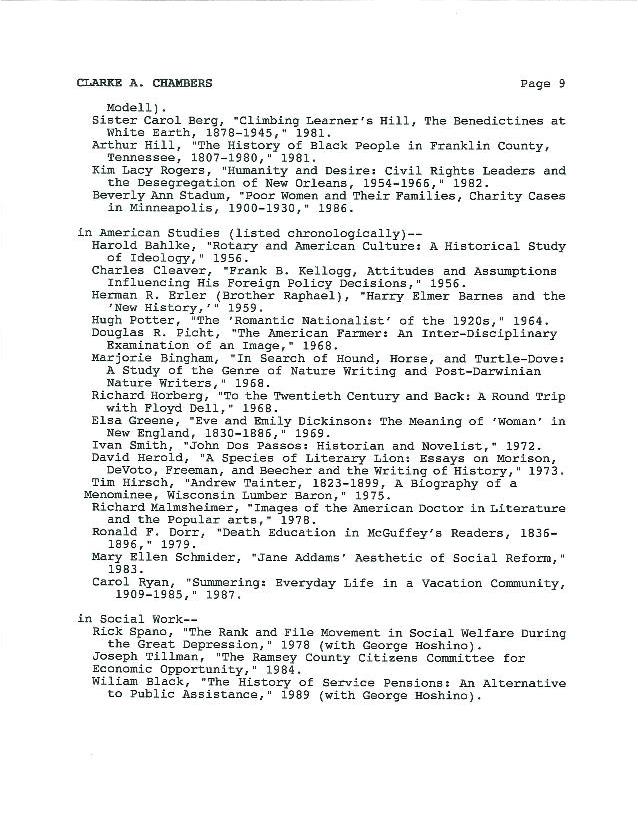 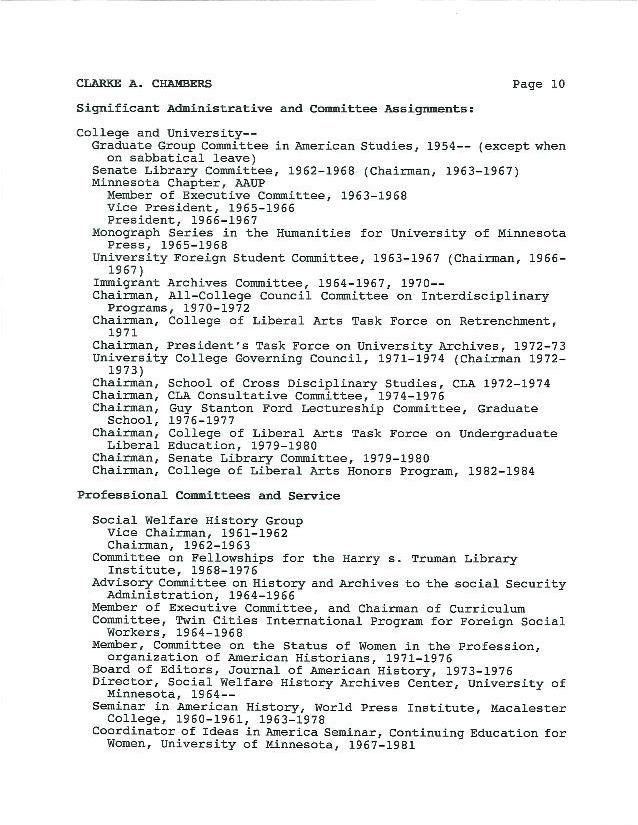 Source: Clarke Chambers Papers. Box 1. University of Minnesota, Twin Cities, Social Welfare History Archives. Minneapolis, MN.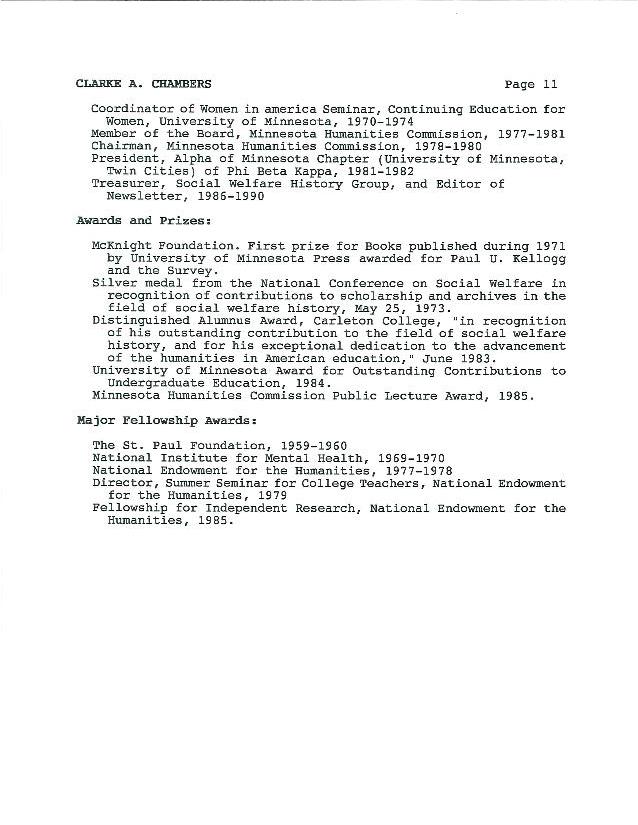 